INFORME ANUAL DE ORGANIZACIÓN SIN FINES DE LUCRO 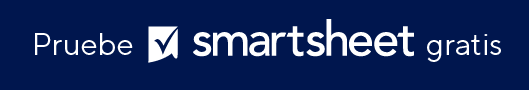 INFORME ANUALNOMBRE DE LA ORGANIZACIÓN00/00/0000Dirección física completaDirección postal completa (si difiere de la dirección física)Teléfono de contactoDirección webDirección de correo electrónicoRESUMEN EJECUTIVODECLARACIÓN DE LA MISIÓNLOGROSHISTORIAS DE IMPACTODATOS FINANCIEROSProporcione un desglose financiero detallado. Inserte datos o una captura de pantalla de la plantilla de Smartsheet que ofrece una “Descripción financiera de organización sin fines de lucro”. LISTA DE DONANTESCONCLUSIÓNPREPARADO PORTÍTULOFECHAAPROBADO PORTÍTULOFECHANOMBRE DEL DONANTEIMPORTE/NIVELRENUNCIATodos los artículos, las plantillas o la información que proporcione Smartsheet en el sitio web son solo de referencia. Mientras nos esforzamos por mantener la información actualizada y correcta, no hacemos declaraciones ni garantías de ningún tipo, explícitas o implícitas, sobre la integridad, precisión, confiabilidad, idoneidad o disponibilidad con respecto al sitio web o la información, los artículos, las plantillas o los gráficos relacionados que figuran en el sitio web. Por lo tanto, cualquier confianza que usted deposite en dicha información es estrictamente bajo su propio riesgo.